冬のバードウォッチング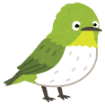 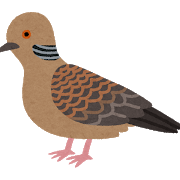 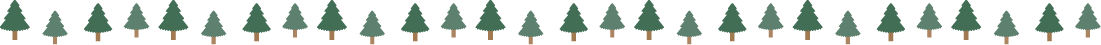 冬こそバードウォッチング。三重県上野森林公園で、冬の里山の野鳥を観察してみませんか。初心者の方大歓迎です。ご家族、お友だちを誘って、ぜひお申し込みください。双眼鏡も貸し出します。 主　　催 　三重県環境学習情報センター・三重県上野森林公園・日本野鳥の会三重  日　　時   ２０２０(令和２)年１月１２日（日）　９時３０分～１１時３０分 場　　所 　三重県上野森林公園 （伊賀市下友生１）　※裏面略図参照 集合場所   三重県上野森林公園 ビジターコテージ 研修室（伊賀市下友生1） 対　　象   どなたでも(小学生以下は保護者同伴) 内　　容   初心者向けの観察会です。公園内を散策しながら野鳥を観察し、リーダーが解説します。雨天の場合は室内でのお話になります。　　　　　　　※シジュウカラ、エナガ、メジロ、コゲラ、ツグミ、ジョウビタキ、ホオジロ、　　　　　　　　アオジ、トビ、マガモなどが、これまでに観察されています。 参 加 費   無　料 雨　　天   室内でお話など 募集人数   募集期間内先着　25人　　※定員に達し次第締め切ります 募集期間   令和元12月1日(日)～12月27日(金)　※定員に達しなかった場合は、1月10日（金）まで募集期間を延長します。 持 ち 物   筆記用具、お持ちであれば双眼鏡や図鑑、天候によって雨具、防寒具等　　　　　　※双眼鏡の貸し出しもあります。 服　　装   長そで・長ズボン、帽子、防寒着等 申込方法 講座の名称「冬のバードウォッチング」、代表者の氏名、参加人数（大人と子ども別に）、電話番号、Eメールアドレスを明記し、Eメール、電話、Fax、上野森林公園事務所窓口提出、上野森林公園ホームページ登録フォームからの申込のいずれかで、募集期間内に三重県上野森林公園に申し込んでください。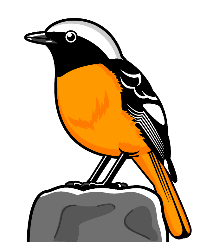  問合せ・申込先 三重県上野森林公園　（〒518-0817 伊賀市下友生1）　　　Tel　0595-22-2150　　 Fax　0595-22-2151　　　Eメール　ueno@mie-mori.jp　　　URL　https://mie-mori.jp/ueno/【略　図】　三重県上野森林公園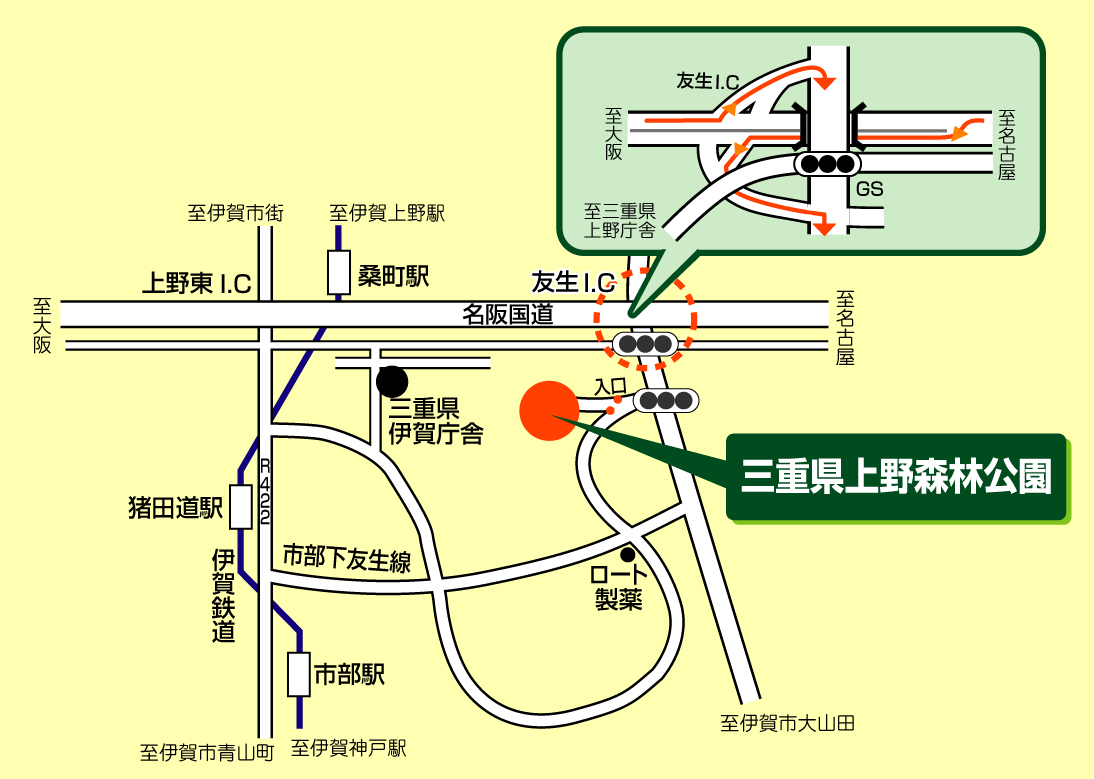 冬のバードウォッチング申込書申込期間　2019年12月1日（日）～ 12月27日（金）申込先　三重県上野森林公園Fax　0595-22-2151  　Eメール　ueno@mie-mori.jp　　URL　https://mie-mori.jp/ueno/ふりがな代表者氏名参加人数　　おとな　　　　　　人　　こども　　　　　　人　　おとな　　　　　　人　　こども　　　　　　人　　おとな　　　　　　人　　こども　　　　　　人電話番号Fax番号(Faxで申し込みの場合)Eメールアドレス